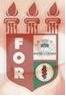 PLANILHA PARA CADASTROS DE LIVROS  BIBLIOTECA MARIA APARECIDA POURCHET CAMPOS        Classificação:       616.089.843                                  Código:	4349  Cutter:         S586e                                               Data: Turma 2022Autor(s):  Silva, Maria da ConceiçãoTitulo: ENXERTO ÓSSEO E SUAS APLICAÇÕES NA ODONTOLOGIA: relato de caso clínicoOrientador(a): prof. Dr. Eudoro de Queiroz Marques FilhoCoorientador(a): Edição:  1ª        Editora  Ed. Do Autor     Local:  Recife    Ano:  2022  Páginas:  31Notas:  TCC – 1ª Turma graduação - 2022